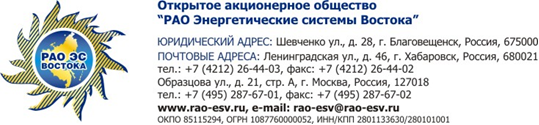 Чистая прибыль Группы РАО ЭС Востока по МСФО за первый квартал 2013 г.  выросла на 78% до 4 468 млн. руб.20 июня, Москва - Группа «РАО Энергетические системы Востока» (ММВБ: VRAO; ISIN code RU000A0JPVL6) публикует неаудированные консолидированные финансовые результаты, подготовленные в соответствии с Международными стандартами финансовой отчетности (МСФО), за первый квартал 2013 года. По итогам трех месяцев, закончившихся 31 марта 2013 года, чистая прибыль выросла на 78% до 4 468 млн. руб. по сравнению с 2 513 млн. руб. за аналогичный период 2012 года.Основные финансовые результаты (млн. рублей)Основные событияХолдинг ОАО «РАО Энергетические системы Востока» (ОАО «РАО ЭС Востока») в первом квартале 2013 года сократил выработку электроэнергии по сравнению с первым кварталом 2012 года на 4,8% до 9 706,1 млн. кВт-ч. В структуре выработки электрической энергии 74% (7 142 млн. кВт-ч) пришлось на ОАО «Дальневосточная генерирующая компания» (ОАО «ДГК»), производство которого сократилось на 5,1% по причине увеличения на 21,5% к 1 кварталу 2012 года суммарной выработки Зейской и Бурейской ГЭС, входящих в Группу ОАО «РусГидро». Пуск нового энергоблока на Сахалине привел к сокращению удельного расхода условного топлива (УРУТ) на отпуск электроэнергии в Сахалинской энергосистеме на 39,8 гут/кВт-ч с 409,3 до 369,5 гут/кВт-ч, что отразилось на снижении общего УРУТ по Холдингу на 2,2 гут/кВт-ч до 362,5 гут/кВт-ч.27 марта IFC входящая в группу Всемирного банка, подписала Соглашение о сотрудничестве с ОАО «РАО ЭС Востока» с целью развития возобновляемых источников энергии (ВИЭ) в отдаленных изолированных районах Дальневосточного федерального округа (ДФО), а также снижения зависимости от привозного топлива и сокращения выбросов парниковых газов. До 2016 года ОАО «РАО ЭС Востока» планирует строительство около 15 МВт установленной мощности ветродизельной генерации в Камчатском крае и 825 кВт в Сахалинской области. Программа строительства солнечных станций в Якутии предусматривает ввод 3,6 МВт установленной мощности к 2020 году.ВыручкаПо итогам первого квартала 2013 года доходы от текущей деятельности Группы с учетом государственных субсидий, сократились на 1% и составили 44 693 млн. рублей по сравнению с 45 161 млн. рублей годом ранее.Основными факторами, повлиявшими на доходы от текущей деятельности в первом квартале 2013 года, относительно аналогичного периода прошлого года стали:Снижение объема оказываемых услуг по передаче электрической энергии для конечного потребителя на 12%;Снижение объема оказываемых услуг по ремонту, техническому обслуживанию оборудования и капитальному строительству.  Сокращение выработки электроэнергии станциями Холдинга на 4,8% до 9 706,1 млн. кВт-ч;Рост среднеотпускного тарифа на электроэнергию, реализуемую энергокомпаниями ОАО «РАО ЭС Востока», на 2% к аналогичному периоду предыдущего года до 3,13 руб./кВт-ч, за счет индексации тарифов на электроэнергию в изолированных зонах;Увеличение экспорта электроэнергии в КНР на 116% относительно первого квартала 2012 года вследствие ввода в эксплуатацию I очереди ВЛ 500 кВ "Амурская -Хэйхэ" (до госграницы с КНР) до 822 млн. кВтч;Рост среднеотпускного тарифа на теплоэнергию на 4%.Наибольший удельный вес в выручке Группы за первый квартал 2013 года занимают доходы от продажи электроэнергии и мощности (60%) и доходы от реализации теплоэнергии (32%). Прочая выручка (8% от доходов от текущей деятельности) включает в себя доходы от транспортировки электроэнергии и тепловой энергии, от выполнения работ по капитальному строительству, от технологического присоединения к сети, от продажи покупных товаров, от услуг по аренде и от предоставления транспортных услуг.Структура выручки (млн. рублей)Операционные расходыВ первом квартале 2013 года расходы по текущей деятельности Группы сократились на 4,8%, составив 38 736 млн. рублей по сравнению с 40 704 млн. рублей за аналогичный период прошлого года.Расходы на топливо, составляющие 40% суммы расходов по текущей деятельности, сократились на 0,3% до 15 511 млн. рублей, по причине сокращения выработки электроэнергии на 5%, а также учитывая рост цены топлива. Вознаграждение работникам увеличилось на 0,5% до 10 160 млн. руб. (26% от суммы расходов по текущей деятельности) за счет индексации тарифных ставок и должностных окладов работников Группы.Основные операционные расходы (млн. рублей)По итогам первого квартала 2013 года Группа РАО ЭС Востока получила прибыль от текущей деятельности в размере 5 957 млн. рублей, что на 33,7% больше аналогичного показателя прошлого года. Причиной роста операционной прибыли является восстановление резерва под обесценение дебиторской задолженности в размере 197 млн. руб. против начисления резерва в размере 1 244 млн. руб. годом ранее.Показатель EBITDA сократился на 3% и составил 6 790 млн. рублей. Чистая прибыль Группы в первом квартале 2013 года по МСФО составила 4 468 млн. рублей, что на 78% больше, чем за аналогичный период прошлого года. Совокупный доход Группы за период составил 4 406 млн. рублей, против  2 565 млн. руб. в первом квартале 2012 года.Основные показатели финансового положения Группы «РАО Энергетические системы Востока» по состоянию на 31 марта 2013 года.Размер активов Группы по состоянию на 31 марта 2013 года вырос на 2% до 133 586 млн. рублей, по сравнению с 130 993 млн. рублей на 31 декабря 2012 года. Увеличение активов преимущественно связано с увеличением дебиторской задолженности на 34% или на 5 060 млн. руб. Капитал Группы по состоянию на 31 марта 2013 года вырос на 20% до 25 901 млн. рублей, по сравнению с 21 495 млн. рублей 31 декабря 2012 года в большей степени в результате сокращения нераспределенного убытка на 15% до 14 510 млн. руб.Обязательства Группы по состоянию на 31 марта 2012 года сократились на 1,7% до 107 685 млн. рублей, по сравнению с 109 498 млн. рублей 31 декабря 2012 года. При этом:- Финансовый долг сократился на 3,2% до 50 942 млн. руб.- Долгосрочные займы увеличились на 9,8% до 26 876 млн. руб. с одновременным сокращением краткосрочных заемных средств на 14,5% до 24 066 млн. рублей;- Кредиторская задолженность сократилась на 8,3% до 21 261 млн. руб. КапиталовложенияОбъем финансирования затрат по инвестиционной программе в первом квартале 2013 года сократился на 30% по сравнению с аналогичным периодом прошлого года, составив 1 872 млн. руб. (без учета НДС). Снижение  объемов финансирования  является результатом того, что в 2012 году был выполнен сразу ряд крупных инвестиционных проектов. Это строительство крупных сетевых объектов к саммиту АТЭС-2012 в г. Владивосток; перевод на сжигание природного газа котлоагрегатов Владивостокской ТЭЦ-2 (2-я очередь), Камчатской ТЭЦ-1, Южно-Сахалинской ТЭЦ-1 (2-й и 3-й пусковые комплексы). Кроме того, снижение объемов финансирования инвестиционной программы обусловлено снижением количества заявок от потребителей по технологическому присоединению потребителей до 100 кВт. Данного рода инвестиционные мероприятия не подлежат четкому планированию и динамика их обусловлена социально-экономическими факторами.Пресс-релиз и презентация размещены на сайте ОАО «РАО Энергетические системы Востока» по адрес: http://www.rao-esv.ru/shareholders-and-investors/financial-statements/ifrs/Справка: ОАО «РАО Энергетические системы Востока» создано 01 июля 2008 года в результате реорганизации ОАО РАО «ЕЭС России». В состав холдинга входят дальневосточные энергокомпании, такие как: ОАО «ДРСК», ОАО «ДГК», ОАО «ДЭК», ОАО АК «Якутскэнерго», ОАО «Магаданэнерго», ОАО «Камчатскэнерго», ОАО «Сахалинэнерго», а также ОАО «Передвижная энергетика» и ряд непрофильных компаний.Основной вид деятельности – управление энергетическими компаниями для эффективного и качественного удовлетворения спроса на электрическую и тепловую энергию в Дальневосточном федеральном округе и на сопредельных территориях.Установленная электрическая мощность электростанций дальневосточных энергокомпаний, входящих в состав ОАО «РАО ЭС Востока», составляет 9 070,5 МВт; тепловая мощность – 17 911 Гкал/час; протяженность электрических сетей всех классов напряжения - более 96 тыс. км.Основной акционер – ОАО «РусГидро».За дополнительной информацией обращайтесь: Информация в данном пресс-релизе может содержать оценочные или предполагаемые показатели или другие опережающие заявления, относящиеся к будущим событиям или будущей хозяйственной и финансовой деятельности ОАО «РАО Энергетические системы Востока» и/или ее дочерних и зависимых компаний.  Некоторые заявления носят исключительно оценочный или прогнозный характер, и действительные события или результаты могут существенно от них отличаться.  ОАО «РАО Энергетические системы Востока» не берет на себя обязательств пересматривать эти заявления с целью соотнесения их с реальными событиями и обстоятельствами, которые могут возникнуть после даты настоящего сообщения, а также отражать события, появление которых в настоящий момент разумно не ожидается.Ключевые финансовые показателиЗа три месяца, закончившихся 31 марта 2013 г.За три месяца, закончившихся 31 марта 2012 г.Изм., %Выручка с учетом государственных субсидий44 69345 161-1%Расходы по текущей деятельности-38 736-40 704-4,8%Прибыль от текущей деятельности5 9574 45733,7%EBITDA6 7907 007-3,1%Прибыль до налогообложения4 9923 38547,5%Прибыль за период4 4682 51377,8%Итого совокупный доход за период4 4062 56571,8%Показатели выручкиЗа три месяца, закончившихся 31 марта 2013 г.За три месяца, закончившихся 31 марта 2012 г.Изм. %Реализация электроэнергии и мощности25 14924 6811,9%Реализация теплоэнергии13 45513 568-0,8%Прочая выручка3 3134 333-23,5%Итого доходы от текущей деятельности41 91742 582-1,6%ДеятельностьЗа три месяца, закончившихся 31 марта 2013 г.За три месяца, закончившихся 31 марта 2012 г.Изм., %Расходы на топливо15 51115 561-0,3%Вознаграждения работникам (в том числе налоги и расходы по пенсионному обеспечению)10 16010 1060,5%Расходы на распределение электроэнергии3 6853 738-1,4%Покупная электроэнергия и мощность2 5632 30711,1%Прочие материалы1 4171 581-10,4%Амортизация основных средств1 1941 283-6,9%(Прибыль)/убыток от выбытия основных средств, нетто(165)23n.a.(Восстановление)/начисление резерва под обесценение дебиторской задолженности (197)1 244n.a.Прочие расходы45684861-6,0%Итого расходы38 73640 704-4,8%IRPRКочетков МаксимРукина Надежда+7(495) 287-67-03 доб. 6062+7 (985) 2115948E-mail: kochetkov-mm@rao-esv.ruE-mail:  rukina-nv@rao-esv.ru